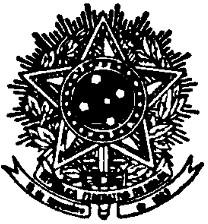 SERVIÇO PÚBLICO FEDERALUNIVERSIDADE FEDERAL DE SANTA CATARINA CAMPUS BLUMENAUSite: www.blumenau.ufsc.brE-mail: aed.bnu@contato.ufsc.brSOLICITAÇÃO DE AGENDAMENTODE ESPAÇO FÍSICO PARA USO DE ALUNORua João Pessoa, 2750, Velha, Blumenau – SCSolicitação nº	/2022Solicitação nº	/2022Solicitação nº	/2022Nome:CPF:Matrícula:	Curso Matriculado:Local Agendado:Data: de	até	Das	horas até às	horas. Atividades a serem desenvolvidas pelo aluno:Matrícula:	Curso Matriculado:Local Agendado:Data: de	até	Das	horas até às	horas. Atividades a serem desenvolvidas pelo aluno:Matrícula:	Curso Matriculado:Local Agendado:Data: de	até	Das	horas até às	horas. Atividades a serem desenvolvidas pelo aluno:Declaro que estou ciente e comprometo-me em:Respeitar o horário estabelecido, desde que esteja compreendido entre às 8h até às 22h, para o acesso às instalações da UFSC – Campus Blumenau;Fazer uso das instalações da UFSC – Campus Blumenau para fins exclusivos de atividades pedagógicas;Abster-me de levar qualquer tipo de bebida e alimento para as instalações da UFSC – Campus Blumenau; 4-	Abster-me de fumar dentro dos ambientes da instituição de Ensino;Zelar pela manutenção e conservação da instituição e patrimônio da UFSC – Campus Blumenau, sendo expressamente proibido perfurar pisos, tetos, paredes e mobiliários;Garantir a limpeza e a conservação do ambiente durante e após o uso das instalações;Zelar para que ruídos sonoros não perturbem as demais atividades na instituição e vizinhança; 8-	Notificar imediatamente a vigilância em caso de acidentes;9-	Responder por todos os danos causados por mim ao patrimônio durante o período em que fiz uso destes; 10- Atender às normas de segurança e acessibilidade, respeitando a lotação máxima dos ambientes;11- Respeitar que o acesso à instituição é exclusivo do solicitante, sendo vedada a entrada de terceiros não autorizados; 12- Respeitar a solicitação da vigilância de retirar-se do local, principalmente, em situações de risco.Declaro que estou ciente e comprometo-me em:Respeitar o horário estabelecido, desde que esteja compreendido entre às 8h até às 22h, para o acesso às instalações da UFSC – Campus Blumenau;Fazer uso das instalações da UFSC – Campus Blumenau para fins exclusivos de atividades pedagógicas;Abster-me de levar qualquer tipo de bebida e alimento para as instalações da UFSC – Campus Blumenau; 4-	Abster-me de fumar dentro dos ambientes da instituição de Ensino;Zelar pela manutenção e conservação da instituição e patrimônio da UFSC – Campus Blumenau, sendo expressamente proibido perfurar pisos, tetos, paredes e mobiliários;Garantir a limpeza e a conservação do ambiente durante e após o uso das instalações;Zelar para que ruídos sonoros não perturbem as demais atividades na instituição e vizinhança; 8-	Notificar imediatamente a vigilância em caso de acidentes;9-	Responder por todos os danos causados por mim ao patrimônio durante o período em que fiz uso destes; 10- Atender às normas de segurança e acessibilidade, respeitando a lotação máxima dos ambientes;11- Respeitar que o acesso à instituição é exclusivo do solicitante, sendo vedada a entrada de terceiros não autorizados; 12- Respeitar a solicitação da vigilância de retirar-se do local, principalmente, em situações de risco.Declaro que estou ciente e comprometo-me em:Respeitar o horário estabelecido, desde que esteja compreendido entre às 8h até às 22h, para o acesso às instalações da UFSC – Campus Blumenau;Fazer uso das instalações da UFSC – Campus Blumenau para fins exclusivos de atividades pedagógicas;Abster-me de levar qualquer tipo de bebida e alimento para as instalações da UFSC – Campus Blumenau; 4-	Abster-me de fumar dentro dos ambientes da instituição de Ensino;Zelar pela manutenção e conservação da instituição e patrimônio da UFSC – Campus Blumenau, sendo expressamente proibido perfurar pisos, tetos, paredes e mobiliários;Garantir a limpeza e a conservação do ambiente durante e após o uso das instalações;Zelar para que ruídos sonoros não perturbem as demais atividades na instituição e vizinhança; 8-	Notificar imediatamente a vigilância em caso de acidentes;9-	Responder por todos os danos causados por mim ao patrimônio durante o período em que fiz uso destes; 10- Atender às normas de segurança e acessibilidade, respeitando a lotação máxima dos ambientes;11- Respeitar que o acesso à instituição é exclusivo do solicitante, sendo vedada a entrada de terceiros não autorizados; 12- Respeitar a solicitação da vigilância de retirar-se do local, principalmente, em situações de risco.Blumenau, SC, 9 de junho de 2022Assinatura SolicitanteBlumenau, SC, 9 de junho de 2022Assinatura SolicitanteBlumenau, SC, 9 de junho de 2022Assinatura SolicitanteUSO EXCLUSIVO PARA DOCENTESNome:	SIAPE:Declaro estar ciente e de acordo com a presente solicitação do discente.Assinatura DocenteNOME E AUTORIZAÇÃO DO COORDENADOR DE LABORATÓRIO (quando necessário):USO EXCLUSIVO PARA DOCENTESNome:	SIAPE:Declaro estar ciente e de acordo com a presente solicitação do discente.Assinatura DocenteNOME E AUTORIZAÇÃO DO COORDENADOR DE LABORATÓRIO (quando necessário):USO EXCLUSIVO PARA DOCENTESNome:	SIAPE:Declaro estar ciente e de acordo com a presente solicitação do discente.Assinatura DocenteNOME E AUTORIZAÇÃO DO COORDENADOR DE LABORATÓRIO (quando necessário):